JUEGOS DEPORTIVOS UNAB - INTERFACULTADES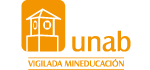 PLANILLA INSCRIPCIÓN DEPORTES DE CONJUNTO  I SEMESTRE 2024POR FAVOR DILIGENCIAR CON LETRA Y NUMEROS LEGIBLES                                 DISCIPLINA DEPORTIVA: NOMBRE DEL EQUIPO:NOMBRE DEL DELEGADO:CELULAR DEL DELEGADO: CORREO ELECTRONICO DELEGADO: Favor enviar la planilla diligenciada al correo wpicon@unab.edu.coNo.NOMBRE DEL JUGADORIDCÉDULAPROGRAMA123456789101112131415